PIĄTEK                                                                  16.04.20211.Czy wiecie, ile razy można przetwarzać zużyty papier? MOŻNA PRZETWORZYĆ GO AŻ 7 RAZY.A teraz zobaczcie, co produkuje się  ze zużytego papieru.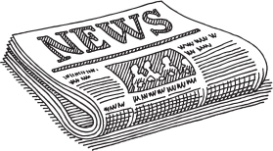 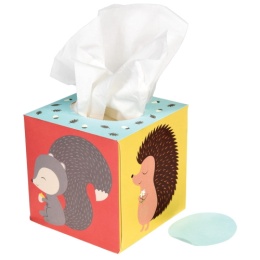 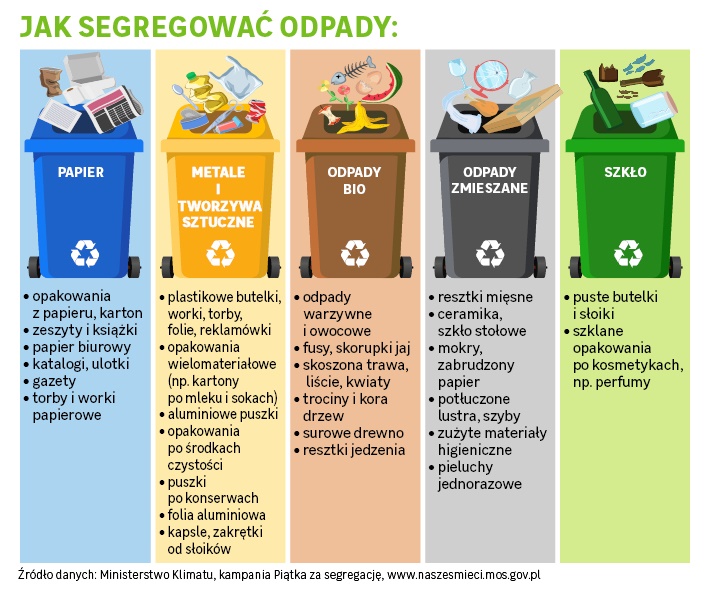 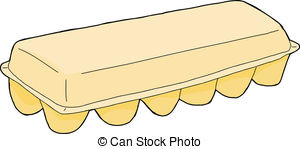 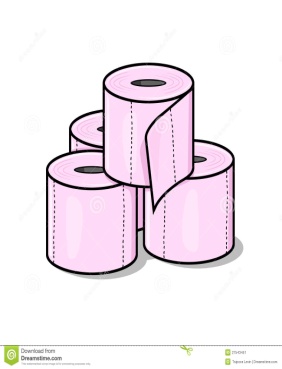 gazety	                                                                    chusteczki higieniczne                   papier toaletowy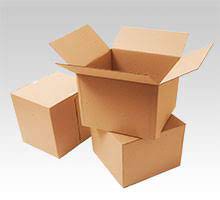 wytłaczanki                                                                                                                                                              kartony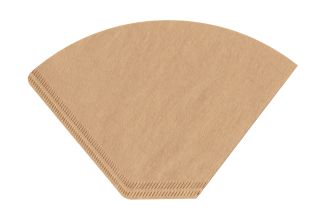 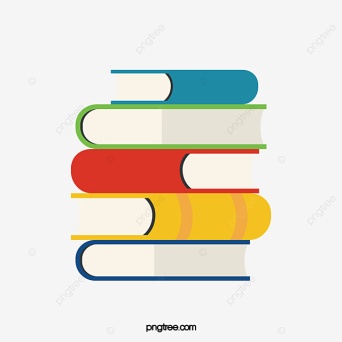 filtry do kawy                                                                                                                                                                    książki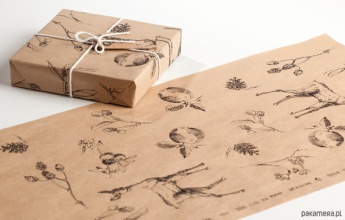 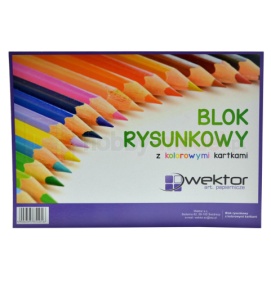 papier do pakowania prezentów                                              blok rysunkowyA co produkuje się ze zużytego plastiku?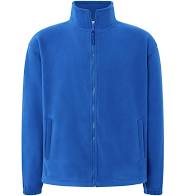 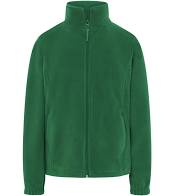 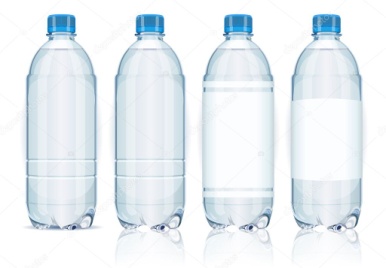 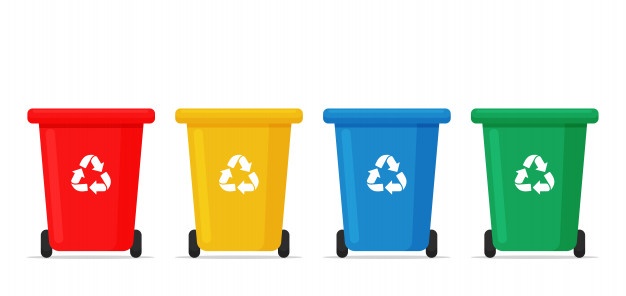   nowe butelki                                                                                             polary (do                                                                                                                 wyprodukowania tylko                                                                                                    jednego polaru wystarczy                                                                                                           35 plastikowych butelek )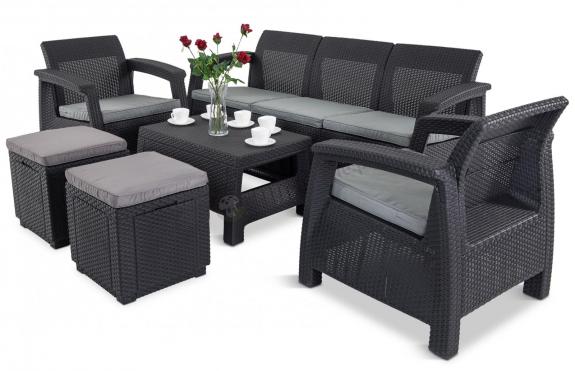 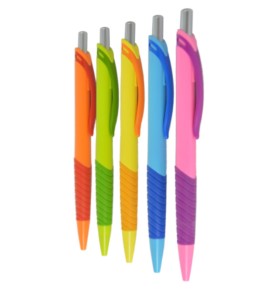 długopisy                                                                                                                           meble ogrodowe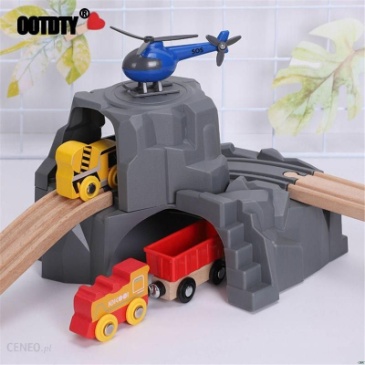                                                                 zabawki2. Wyklej plasteliną kulę ziemską.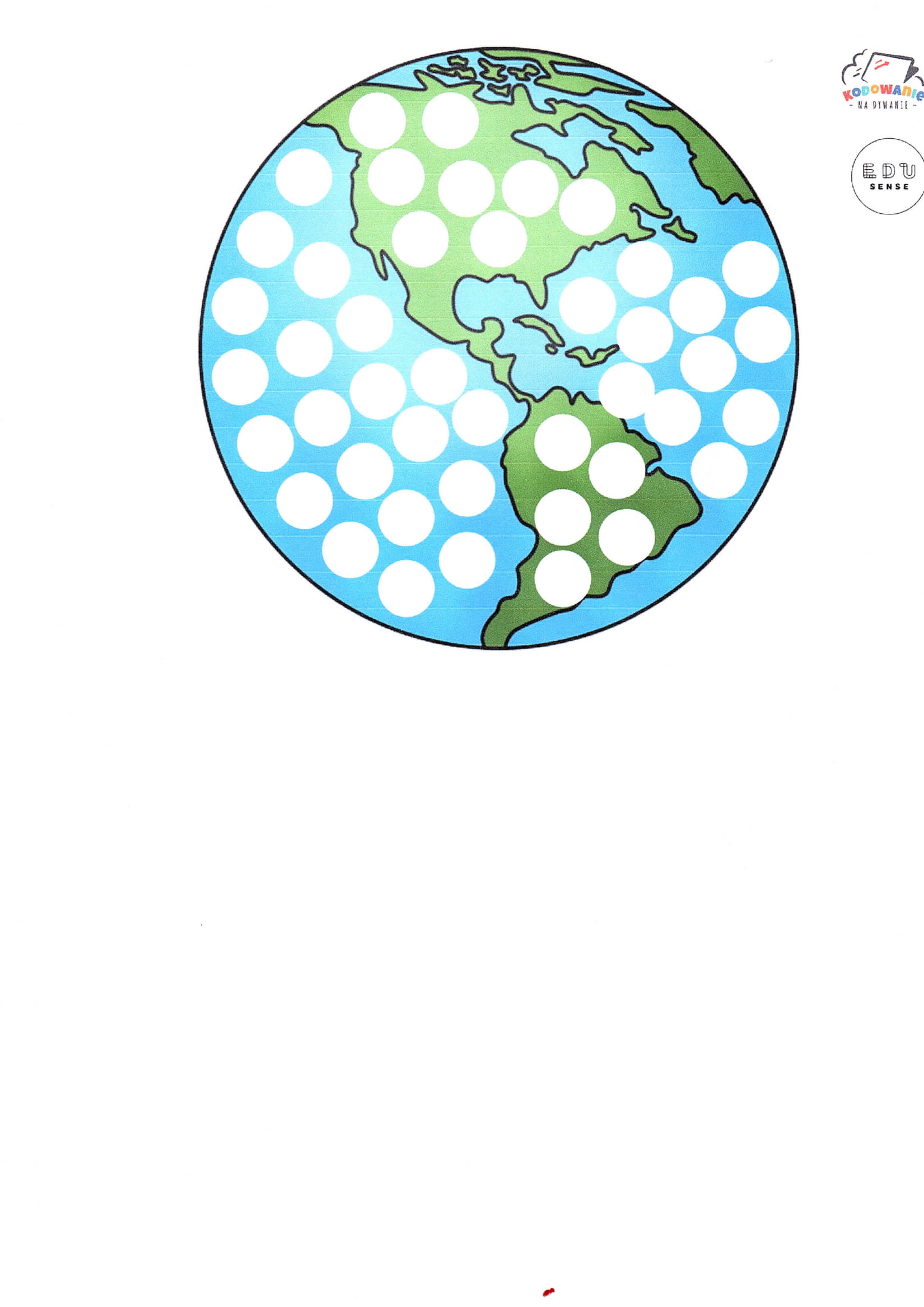 3. Zapraszamy do rodzinnej gry. Planszę można usztywnić, podklejając ją  kartonem lub brystolem. Życzę udanej zabawy!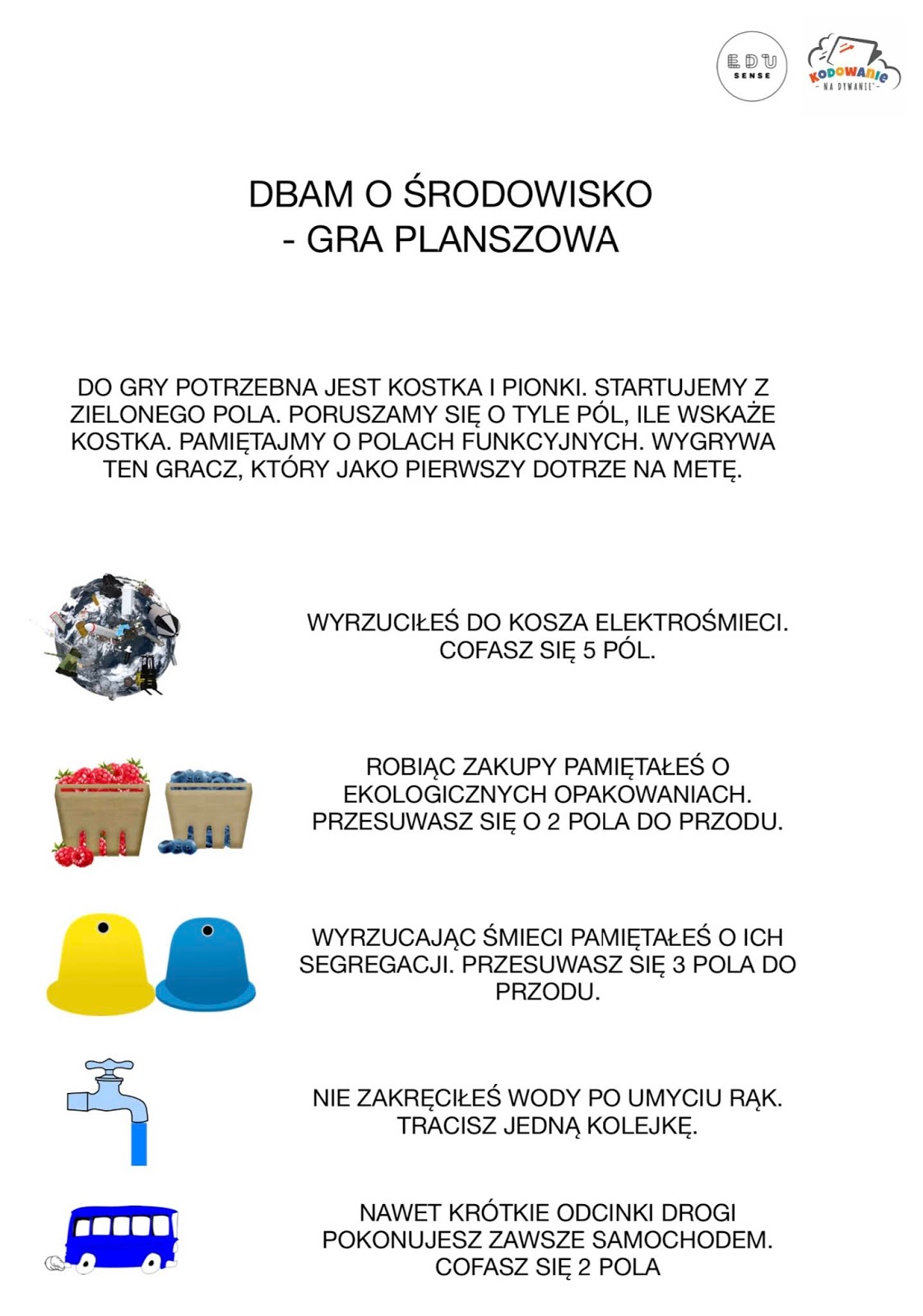 3. 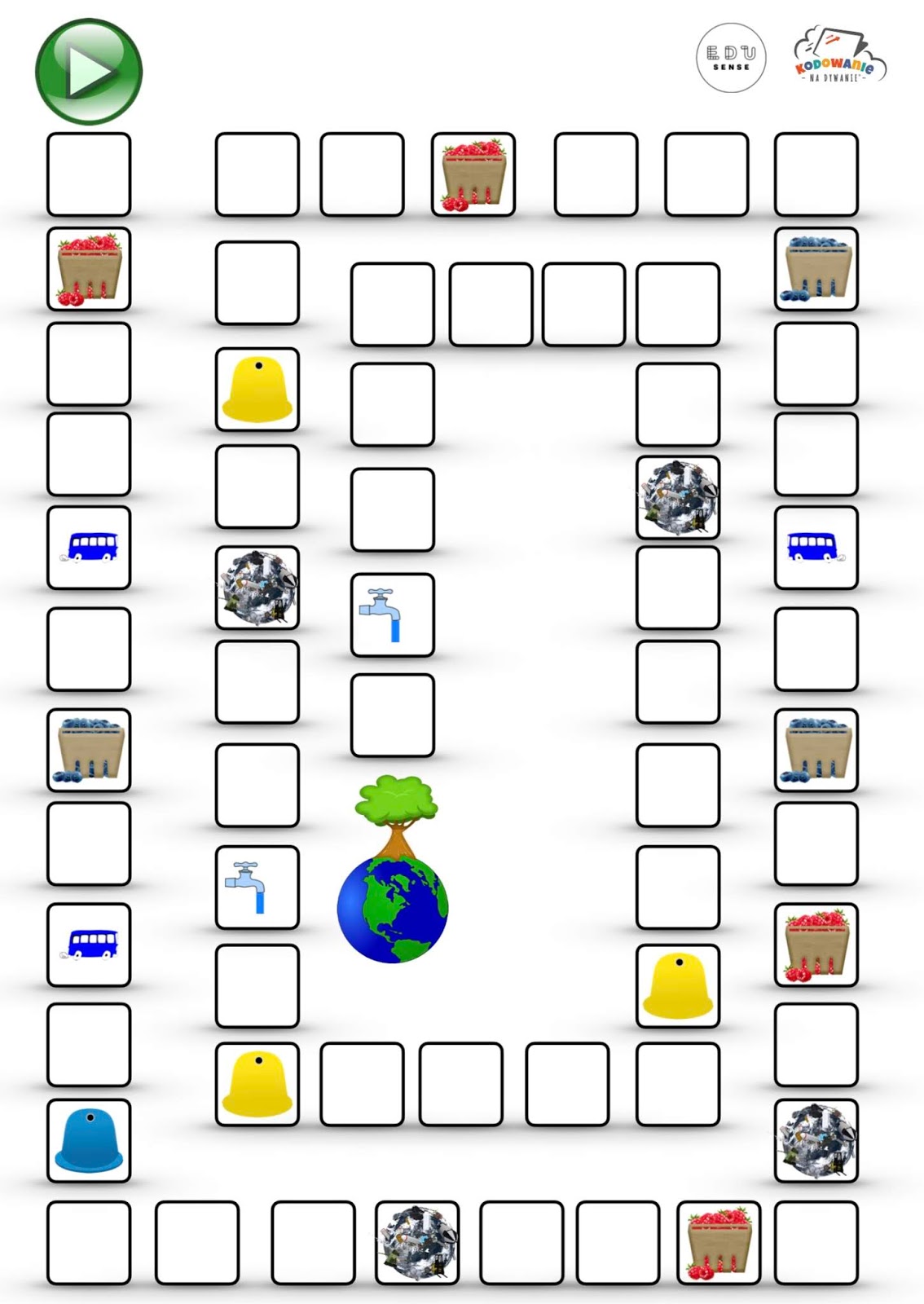 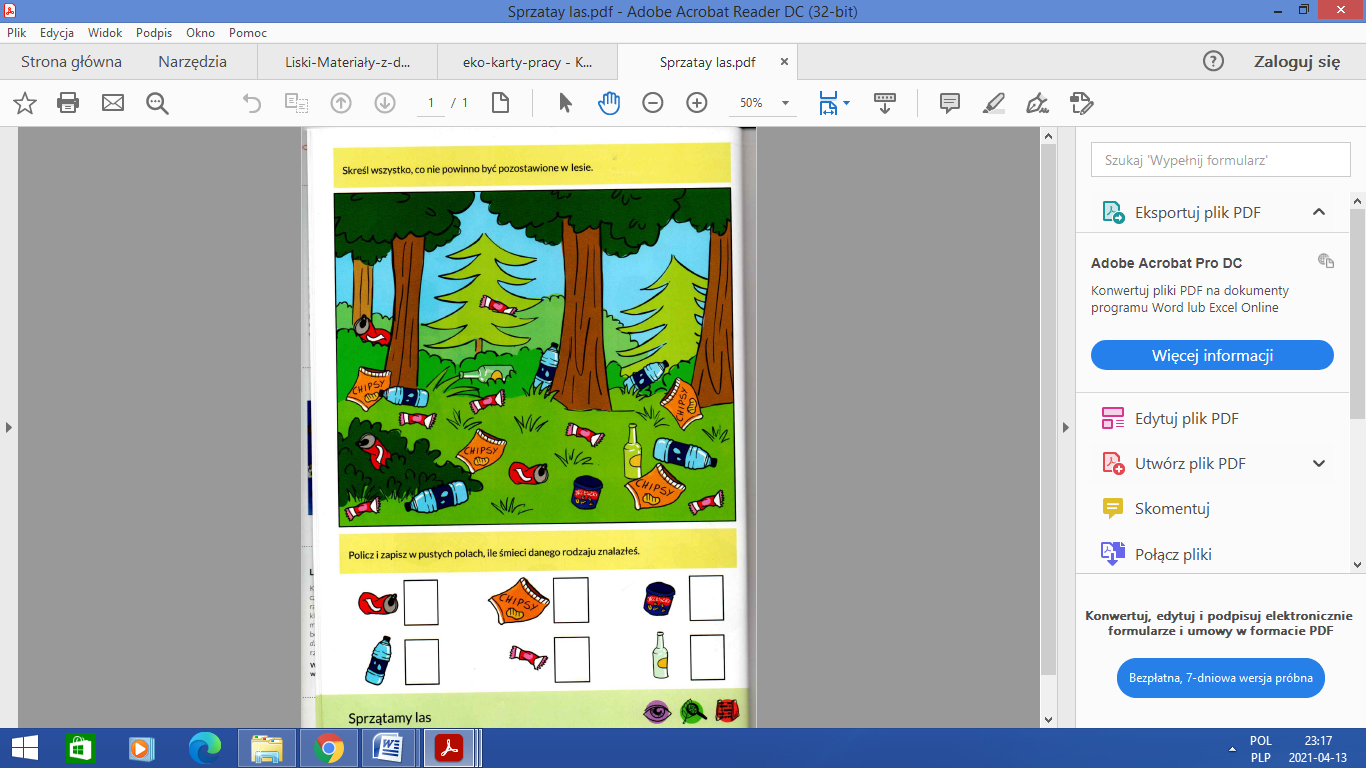 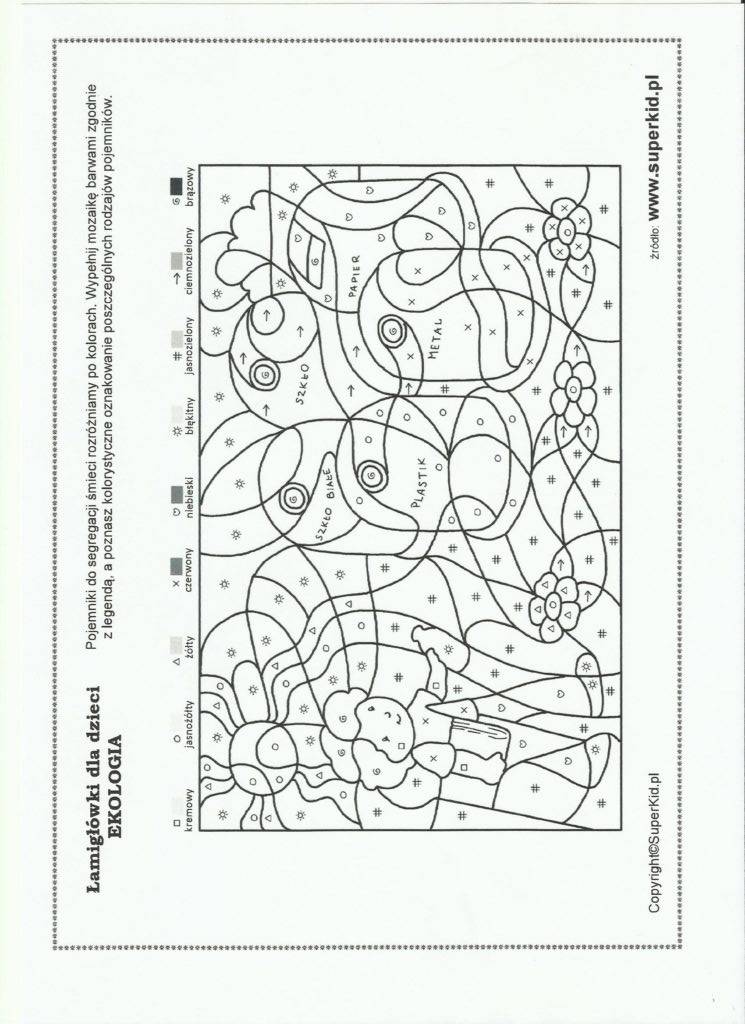 